De Fiets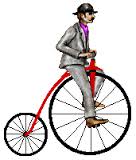 Silvia van den HoekKlas 1b5-6-2020Inhoud:Inleiding									blz. 3Hoofdstuk 1: de geschiedenis 				blz. 4Hoofdstuk 2: soorten fietsen				blz. 5Hoofdstuk  3: fietsregels					blz. 6Nawoord									blz. 7Bronnenlijst								blz. 8Inleiding:Ik heb het onderwerp fiets gekozen, omdat ik veel aan spinning doe. Ik vind het interessant om te bekijken waar de fiets vandaan komt. Hoofdstuk 1: De geschiedenisDe eerste fiets is ooit bedacht door henry Ford. Hij bedacht dat …
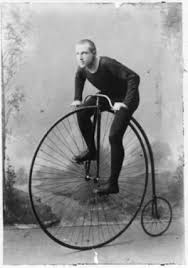 Later kwamen daar de …….Hoofdstuk 2: Soorten fietsenEr zijn veel verschillende soorten fietsen. Zo heb je de stadsfiets, de opoefiets, de racefiets, de mountainbike………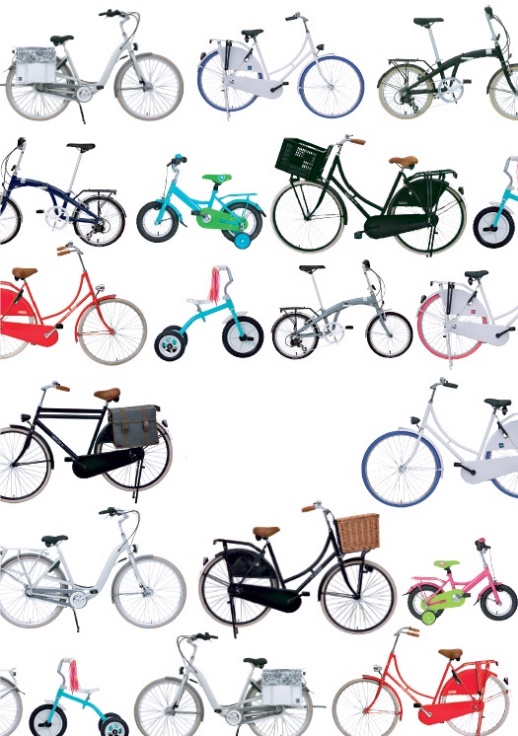 De mountainbike wordt vooral gebruikt……Hoofdstuk  3: fietsregelsEr zijn heel veel regels in Nederland die gelden voor fietsers. Zo zijn er de fietspaden. Als die er liggen mag je alleen daar fietsen. Fietsen op de stoep is verboden…..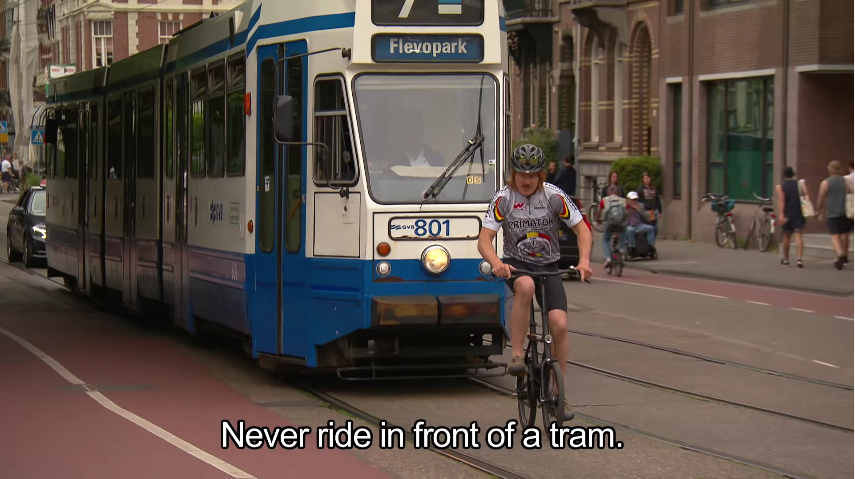 In de avond en de nacht moet je zorgen voor goede verlichting op je fiets. In de winter is het ook ’s morgens nog donker……Nawoord:Ik heb geleerd dat de fiets ouder is dan ik had gedacht. Ook heb ik geleerd om paginanummers toe te voegen………………………………..Bronnenlijst:Internet:http://www.isgeschiedenis.nl/nieuws/geschiedenis_van_de_fiets/Boeken:De fiets  - door jan TrapperInterview:Interview met fietsenmaker Jan zadel op 5 mei 5015